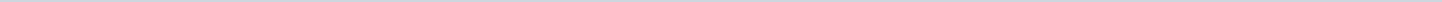 Geen documenten gevonden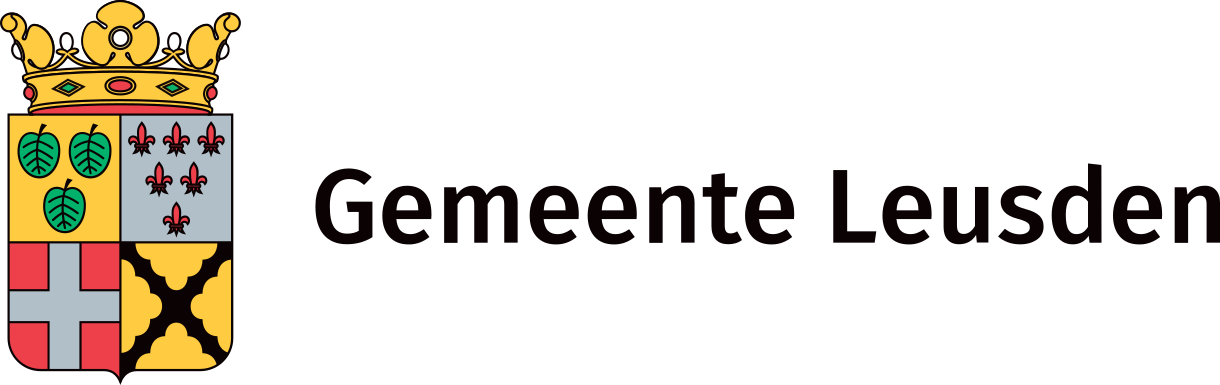 Gemeente LeusdenAangemaakt op:Gemeente Leusden28-03-2024 18:44Regelingen van de raad0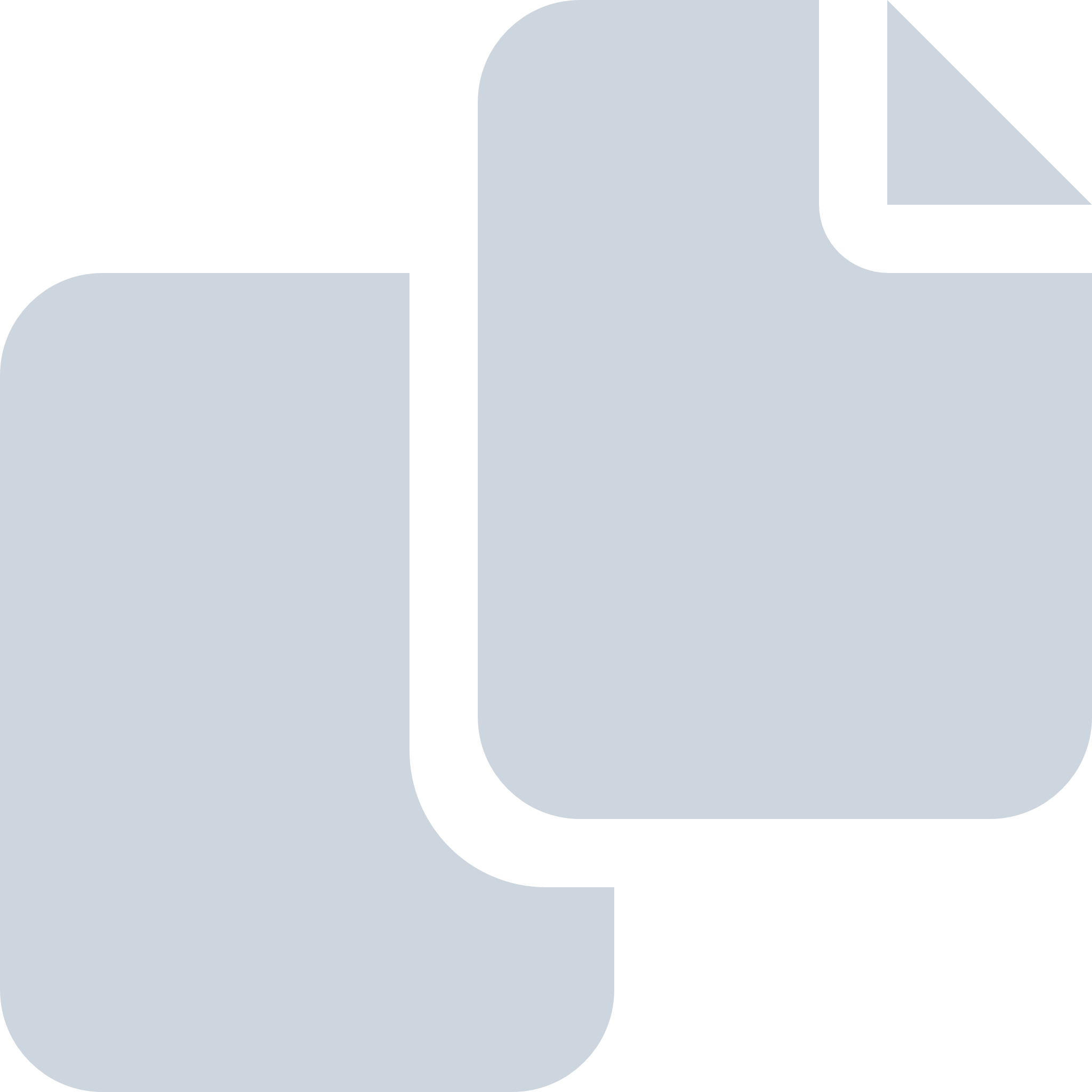 Periode: mei 2022